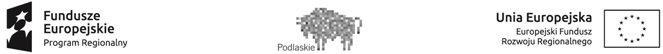  	Dot.: projektu nr WND-RPPD.05.01.00-20-0352/17 pt. "Instalacje fotowoltaiczne na budynkach należących do Powiatu Hajnowskiego".  Projekt współfinansowany ze środków Europejskiego Funduszu Rozwoju Regionalnego w ramach    Programu Regionalnego Programu Operacyjnego Województwa Podlaskiego na lata  2014-2020.Znak sprawy: OA.272.15.2019					Hajnówka 22.03.2019 r.Wszyscy OferenciW dniu 21-22.03.2019 r. wpłynęły następujące pytania dotyczące postępowania prowadzonego w trybie i na zasadach określonych w ustawie z dnia 29 stycznia 2004 r. Prawo zamówień publicznych pn. "Dostawa i montaż instalacji fotowoltaicznych na budynkach użyteczności publicznej  należących do Powiatu Hajnowskiego",  o sygnaturze: OA.272.15.2019: "1. Z naszej wizji lokalnej wynika, że moduły rozmieszczone przez projektanta na dachach będą zacienione przez drzewa lub kominy w związku z czym wydajność systemów może być mniejsza niż deklarowana w projektach. Czy zamawiający oczekuje zastosowania optymalizacji mocy na poziomie poszczególnych modułów?2. W poprzednich pytaniach pojawia się odpowiedź dotycząca opinii konstrukcyjnej dachu i obliczeń konstrukcji do systemów fotowoltaicznych. Nie jest dla nas jasne dlaczego gmina wykonując projekt budowlany nie posiada takowych opinii a obarcza tym wykonawcę. To jest niegospodarność budżetem i ponoszenie kosztów projektu, na podstawie którego nie wiadomo czy dach wytrzyma obciążenia konstrukcji systemu. Co jeśli oferent wygra przetarg a okaże się iż na tym dachu nie można zamontować systemu fotowoltaicznego? To powinno być określone na etapie wykonywania projektu.3. Zgodnie ze zmianami ustawy o odnawialnych źródłach energii wprowadzonych w zeszłym roku do ustawy o OZE 7 czerwca 2018 r. każdy projekt instalacji fotowoltaicznej powinien być uzgodniony pod kątem przepisów ppoż. Zgodnie z ustawą pojawia się  obowiązek uzgodnienia pod względem zgodności z wymaganiami ochrony przeciwpożarowej projektu budowlanego urządzeń fotowoltaicznych oraz mikroinstalacji biogazu rolniczego, o którym mowa w art . 6b ustawy z dnia 24 sierpnia  1991 r .  o ochronie przeciwpożarowej (Dz .  U .  z 2017  r .  poz. 736 i 1169), oraz zawiadomienia organów Państwowe j  Straży Pożarnej, o którym mowa w art .  56 ust. 1a  tej  ustawy  (…)”.Prosimy o udostępnienie dokumentu uzgodnienia.4.  Na mocy udzielonych dnia 20.03.2019 r. odpowiedzi na pytania Wykonawców, wnieśli Państwo - jako jedno z zadań Wykonawcy - obowiązek wykonania "uzgodnień dokumentacji powykonawczej z rzeczoznawcą d/s p.poż”.Pragniemy  zwrócić  uwagę,  że  w  żadnym  miejscu  (w  przedłożonej  wraz  z  ogłoszeniem        o zamówieniu dokumentacji) nie określają jednak Państwo, jaki ma być szczegółowy zakres ww. uzgodnień (również - normy, kryteria i wytyczne, jakie mają zostać spełnione). Kwestia ta jest niedoprecyzowana w polskim prawodawstwie, co znajduje potwierdzenie w poniższej analizie:„Znowelizowane prawo w art. 2 pkt 2) zmienia art. 29 ust. 2 pkt 16) Ustawy z dnia 7 lipca 1994 roku – Prawo budowlane (Dz. U. z 2017 r. poz. 1332 i 1529 oraz z 2018 r. poz. 12, 317 i 352), według której powołany przepis otrzyma następujące brzmienie: Pozwolenia na budowę nie wymaga wykonywanie robót budowlanych polegających na: 16) montażu  pomp ciepła, wolno stojących kolektorów słonecznych, urządzeń fotowoltaicznych o mocy zainstalowanej elektrycznej nie większej niż 50 kW oraz mikroinstalacji biogazu rolniczego w rozumieniu art. 19 ust. 1 ustawy z dnia 20 lutego 2015 r. o odnawialnych źródłach energii (Dz. U. z 2017 r. poz. 1148, 1213 i 1593 oraz z 2018 r. poz. 9 i ...); obowiązek uzgodnienia pod względem zgodności z wymaganiami ochrony przeciwpożarowej projektu budowlanego urządzeń fotowoltaicznych oraz mikroinstalacji biogazu rolniczego, o którym mowa  w  art.  6b  ustawy  z  dnia  24  sierpnia  1991  r.  o  ochronie  przeciwpożarowej   (Dz. U. z 2017 r. poz. 736 i 1169), oraz zawiadomienia organów Państwowej Straży Pożarnej, o którym mowa w art. 56 ust. 1a tej ustawy (…)”.Wprowadzenie  obowiązku   obligatoryjnych  uzgodnień   bez   ustalenia   kryteriów i wytycznych, według których miałyby być one dokonywane, budzi duże zaniepokojenie.  Na gruncie krajowego porządku prawnego nie istnieją jakiekolwiek normy i regulacje dotyczące przedmiotowego zagadnienia. Pozostawienie zapisów w obecnym kształcie wprowadzi wśród inwestorów oraz instalatorów dużą dozę niepewności co do oferowanych i stosowanych rozwiązań.Wprowadzenie konieczności uzgadniania projektów budowlanych z ochroną przeciwpożarową zwiększy koszty instalacji i może wpłynąć na dynamicznie rozwijający   się rynek mikroinstalacji fotowoltaicznych w Polsce. Tym niemniej proponowane uzgadnianie projektów budowlanych z ochroną przeciwpożarową jest istotne i konieczne  do wprowadzenia do procesu instalacji systemów PV, tak samo jak znaczenie mają późniejsze kontrole w regularnych odstępach czasu. Z uwagi na to konieczne jest opracowanie wytycznych odnośnie do ochrony  przeciwpożarowej instalacji fotowoltaicznych i przeszkolenie inspektorów i rzeczoznawców, których zadaniem byłaby ocena poprawności projektu i realizacji instalacji.”Mając na uwadze powyższe, nie możliwym jest przewidzieć, jakiej ochrony przeciwpożarowej wymaga Zamawiający, a tym samum nie możliwym jest dokładne oszacowanie kosztów związanych z realizacją przedmiotowego zamówienia i przedstawienie wiarygodnej oferty.W związku z tym, wnosimy, o modyfikację przedstawionego przez Zamawiającego obowiązku Wykonawcy wykonania „uzgodnień  dokumentacji  powykonawczej  z  rzeczoznawcą  d/s  p.poż”  w jeden z niżej opisanych sposobów:szczegółowe  określenie  norm,  kryteriów   i   wytycznych,   jakie   muszą   zostać   spełnione w zakresie ochrony przeciwpożarowej;wykreślenie obowiązku wykonania przez Wykonawcę „uzgodnień dokumentacji powykonawczej z rzeczoznawcą d/s p.poż”." 